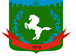 Томская область Томский районМуниципальное образование «Зональненское сельское поселение»ИНФОРМАЦИОННЫЙ БЮЛЛЕТЕНЬПериодическое официальное печатное издание, предназначенное для опубликованияправовых актов органов местного самоуправления Зональненского сельского поселенияи иной официальной информации                                                                                                                         Издается с 2005г.  п. Зональная Станция                                                                         	              № 103 от 29.12.2021ТОМСКАЯ ОБЛАСТЬ   ТОМСКИЙ РАЙОНАДМИНИСТРАЦИЯ ЗОНАЛЬНЕНСКОГО СЕЛЬСКОГО ПОСЕЛЕНИЯП О С Т А Н О В Л Е Н И Е«29» декабря 2021 г.                                                               		                                       № 345В связи с организационно-штатными мероприятиями Администрации Зональненского сельского поселения,ПОСТАНОВЛЯЮ:Утвердить жилищную комиссию Администрации Зональненского сельского поселения в следующем составе:Председатель комиссии:- Коновалова Евгения Анатольевна, Глава поселения (Глава Администрации).Заместитель председателя комиссии:- Мазярова Ангелина Олеговна, Управляющий делами.Члены комиссии:- Лебедь Светлана Валерьевна, ведущий специалист по работе с населением,- Попова Екатерина Игоревна, ведущий специалист по финансово-экономическим вопросам,- Заозёрова Светлана Николаевна, специалист по общим вопросам.Секретарь комиссия: - Загрядская Валентина Викторовна, делопроизводитель.2. Проводить заседания комиссии по мере поступления заявлений о граждан, заседания считаются правомочными, если на них присутствуют не менее половины членов комиссии.3. Постановление Администрации Зональненского сельского поселения от 30.07.2021          № 209 «Об утверждении состава жилищной комиссии» считать утратившим силу.4. Управляющему делами Администрации Зональненского сельского поселения разместить настоящее Постановление на официальном сайте Администрации Зональненского сельского поселения.5. Настоящее постановление вступает в силу с момента его официального опубликования.6. Контроль за исполнением данного постановления оставляю за собой.Глава поселения                                                                 (Глава Администрации)                             	                                                              Е.А. Коновалова	Об утверждении  состава жилищной  комиссии